IZBOR POTREBŠČIN, KI JIH ZA ŠOLSKO LETO 2023/2024 PREDLAGA STROKOVNI AKTIVRAZRED2. RAZRED3. RAZRED4. RAZRED5. RAZRED*LIKOVNI MATERIAL (1. - 5. razred)Ves potrebni likovni material bomo nabavili v šoli. Prispevek za likovni material (20 eu) bo obračunan v dveh obrokih na položnicah v mesecu septembru in oktobru 2023.  6. RAZRED7. RAZREDOBVEZNI IZBIRNI PREDMETI NEMŠKI JEZIK8. RAZREDOBVEZNI IZBIRNI PREDMETI NEMŠKI JEZIK9. RAZREDOBVEZNI IZBIRNI PREDMETI NEMŠKI JEZIK*LIKOVNI MATERIAL (6. - 9. razred)Ves potrebni likovni material bomo nabavili v šoli. Prispevek za likovni material (10 eu) bo obračunan na položnici za mesec september 2023. 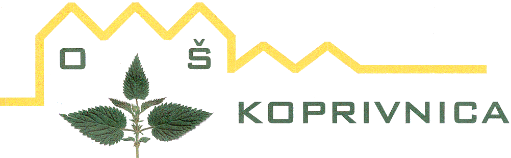 Osnovna šola KoprivnicaKoprivnica 2, 8282 Koprivnica: 07 49 76 900, Faks: 07 49 76 901E-pošta: os.koprivnica@guest.arnes.siSpletna stran: http://os-koprivnica.siIBAN: SI56 0110 0600 0030 481Davčna številka: 10360077nazivpredmetZVEZEK, veliki A4, 40-listni, brezčrtni, količina: 2SlovenščinaZVEZEK, mali B5+, 40-listni, 11 mm črta, količina: 2SlovenščinaSVINČNIK, trdota HB, količina: 2SlovenščinaLESENE BARVICE, količina: 1SlovenščinaFLOMASTRI, količina: 1SlovenščinaRADIRKA, količina: 1SlovenščinaŠILČEK, količina: 1SlovenščinaMAPA A4, z elastiko, količina: 1SlovenščinaZVEZEK, veliki A4, 40-listni, 1 cm karo, količina: 1MatematikaRAVNILO NOMA 1, mala šablona, količina: 1MatematikaZVEZEK, veliki A4, 50-listni, brezčrtni, s črtalnikom, količina: 1Spoznavanje okoljaLEPILO UHU, Stic, 21 g, količina: 2Likovna umetnostŠKARJE, količina: 1Likovna umetnostZVEZEK, veliki A4, 40-listni, brezčrtni, količina: 1Glasbena umetnostZVEZEK, veliki A4, 50-listni, brezčrtni, s črtalnikom, količina: 1OstaloZVEZEK, veliki A4, 50-listni, črtasti, količina: 1AngleščinanazivpredmetZVEZEK TAKO LAHKO P1, veliki A4, 40-listni, črtasti z vmesno črto in brezčrtni v enem, količina: 1SlovenščinaZVEZEK, veliki A4, 50-listni, brezčrtni, s črtalnikom, količina: 1SlovenščinaZVEZEK, mali B5+, 40-listni, črtasti z vmesno črto na obeh straneh, količina: 2SlovenščinaSVINČNIK, trdota HB, količina: 2SlovenščinaKEMIČNI SVINČNIK, rdeč, količina: 1SlovenščinaNALIVNO PERO, količina: 1SlovenščinaVLOŽKI ZA NALIVNO PERO, količina: 1SlovenščinaLESENE BARVICE, količina: 1SlovenščinaFLOMASTRI, količina: 1SlovenščinaRADIRKA, količina: 1SlovenščinaŠILČEK, količina: 1SlovenščinaMAPA A4, z elastiko, količina: 1SlovenščinaZVEZEK TAKO LAHKO R2, mali B5, 40-listni, 1 cm karo, količina: 2MatematikaRAVNILO NOMA 1, mala šablona, količina: 1MatematikaRAVNILO NOMA 5, velika šablona, količina: 1MatematikaZVEZEK TAKO LAHKO P6, veliki A4, 40-listni, 11 mm črta, količina: 1Spoznavanje okoljaLEPILO UHU, Stic, 40 g, količina: 2Likovna umetnostŠKARJE, količina: 1Likovna umetnostZVEZEK, veliki A4, 50-listni, brezčrtni, s črtalnikom, količina: 1Glasbena umetnostZVEZEK, veliki A4, 50-listni, črtasti, količina: 1AngleščinanazivpredmetZVEZEK TAKO LAHKO P4, mali B5, 40-listni, črtasti z vmesno črto na obeh straneh, količina: 1SlovenščinaZVEZEK TAKO LAHKO P3, veliki A4, 40-listni, črtasti z vmesno črto na obeh straneh, količina: 2SlovenščinaSVINČNIK, trdota HB, količina: 1SlovenščinaKEMIČNI SVINČNIK, rdeč, količina: 1SlovenščinaNALIVNO PERO, količina: 1SlovenščinaVLOŽKI ZA NALIVNO PERO, količina: 1SlovenščinaLESENE BARVICE, količina: 1SlovenščinaFLOMASTRI, količina: 1SlovenščinaRADIRKA, količina: 1SlovenščinaŠILČEK, količina: 1SlovenščinaMAPA A4, z elastiko, količina: 1SlovenščinaZVEZEK TAKO LAHKO R1, veliki A4, 40-listni, 1 cm karo, količina: 2MatematikaRAVNILO NOMA 1, mala šablona, količina: 1MatematikaRAVNILO NOMA 5, velika šablona, količina: 1MatematikaZVEZEK TAKO LAHKO P1, veliki A4, 40-listni, črtasti z vmesno črto in brezčrtni v enem, količina: 1Spoznavanje okoljaLEPILO UHU, Stic, 21 g, količina: 2Likovna umetnostZVEZEK, veliki A4, 50-listni, brezčrtni, s črtalnikom, količina: 1Glasbena umetnostZVEZEK, veliki A4, 50-listni, črtasti, količina: 1AngleščinanazivpredmetZVEZEK, veliki A4, 50-listni, črtasti, količina: 2SlovenščinaMAPA A4, z elastiko, količina: 1SlovenščinaZVEZEK, veliki A4, 50-listni, visoki karo, količina: 2MatematikaZVEZEK, veliki A4, 50-listni, brezčrtni, s črtalnikom, količina: 1MatematikaRAVNILO NOMA 5, velika šablona, količina: 1MatematikaRAVNILO GEOTRIKOTNIK, količina: 1MatematikaLEPILO UHU, Stic, 40 g, količina: 2MatematikaŠKARJE, količina: 1MatematikaŠESTILO, količina: 1MatematikaZVEZEK, mali A5, 50-listni, črtasti, količina: 1AngleščinaZVEZEK ZA UČENJE TUJEGA JEZIKA, mali A5, količina: 1AngleščinaZVEZEK, veliki A4, 50-listni, črtasti, količina: 1DružbaZVEZEK, veliki A4, 50-listni, črtasti, količina: 1Naravoslovje in tehnikaAvtor in naslov gradivaVeč avtorjev: PLANET RADOVEDNIH PET 4, KOMPLET - samostojni delovni zvezki, za slovenščino, matematiko, družbo, naravoslovje in tehniko in glasbeno umetnost + praktično gradivo NIT, založba ROKUS-KLETT, količina: 1, EAN: 3831075932067H. Puchta; G. Gerngross; P. Lewis-Jones: SUPER MINDS 1, delovni zvezek za angleščino, izdaja 2018, založba ROKUS-KLETT, količina: 1, EAN: 9789612718787M. Žerovnik: ROČNA ZEMLJEVIDA SLOVENIJE 1:500.000 in 1:725.000, plastificiran, s flomastrom in gobico, založba DZS, količina: 1, EAN: 9789610201892*** DOBIJO GRATIS V ŠOLInazivpredmetZVEZEK, veliki A4, 50-listni, črtasti, količina: 3SlovenščinaBELEŽKA, velikost A6, količina: 1SlovenščinaKEMIČNI SVINČNIK, rdeč, količina: 1SlovenščinaNALIVNO PERO, količina: 1SlovenščinaLESENE BARVICE, količina: 1SlovenščinaZVEZEK, veliki A4, 50-listni, mali karo, količina: 2MatematikaSVINČNIK, trdota HB, količina: 2MatematikaTEHNIČNI SVINČNIK, količina: 1MatematikaRAVNILO GEOTRIKOTNIK, količina: 1MatematikaŠESTILO, količina: 1MatematikaRADIRKA, količina: 1MatematikaZVEZEK, veliki A4, 80-listni, črtasti, količina: 1AngleščinaZVEZEK, veliki A4, 50-listni, črtasti, količina: 1DružbaZVEZEK, veliki A4, 50-listni, črtasti, količina: 1Naravoslovje in tehnikaZVEZEK, veliki A4, 50-listni, črtasti, količina: 1GospodinjstvoZVEZEK, veliki A4, 50-listni, črtasti, količina: 1Glasbena umetnostNOTNI ZVEZEK, mali B5, 16-listni, količina: 1Glasbena umetnostAvtor in naslov gradivaS. Osterman et al.: UČIM SE 5F - MALI KOMPLET, Vsebuje: SLOVENŠČINA 5, samostojni delovni zvezek; MATEMATIKA 5, samostojni delovni zvezek; NARAVOSLOVJE IN TEHNIKA 5, samostojni delovni zvezek; DRUŽBA 5, samostojni delovni zvezek, založba MKZ, količina: 1, EAN: 3831022487145H. Puchta; G. Gerngross; P. Lewis-Jones: SUPER MINDS 2, delovni zvezek za angleščino, izdaja 2018, založba ROKUS-KLETT, količina: 1, EAN: 9789612718800M. Žerovnik: ROČNA ZEMLJEVIDA SLOVENIJE 1:500.000 in 1:725.000, plastificiran, s flomastrom in gobico, založba DZS, količina: 1, EAN: 9789610201892*** IMATE OD LANInazivpredmetZVEZEK, veliki A4, 50-listni, črtasti, količina: 2SlovenščinaKEMIČNI SVINČNIK, moder, količina: 1SlovenščinaKEMIČNI SVINČNIK, rdeč, količina: 1SlovenščinaFLOMASTRI ZA OZNAČEVANJE BESEDILA, količina: 1SlovenščinaZVEZEK, veliki A4, 50-listni, mali karo, količina: 4MatematikaSVINČNIK, trdota HB, količina: 1MatematikaTEHNIČNI SVINČNIK, količina: 1MatematikaRAVNILO GEOTRIKOTNIK, količina: 1MatematikaŠESTILO, količina: 1MatematikaRADIRKA, količina: 1MatematikaZVEZEK, veliki A4, 100-listni, črtasti, količina: 1AngleščinaZVEZEK S TRDIMI PLATNICAMI, veliki A4, črtasti, količina: 1GeografijaZVEZEK, veliki A4, 50-listni, črtasti, količina: 1ZgodovinaZVEZEK, veliki A4, 80-listni, črtasti, količina: 1NaravoslovjeZVEZEK, veliki A4, 50-listni, črtasti, količina: 1Glasbena umetnostNOTNI ZVEZEK, mali B5, 16-listni, količina: 1Glasbena umetnostZVEZEK, veliki A4, 50-listni, črtasti, količina: 1Uporabite lahko lanski zvezek.GospodinjstvoAvtor in naslov gradivaP. Avbar, D. Dolenc, P. Kodre: OD GLASOV DO KNJIŽNIH SVETOV 6, samostojni delovni zvezek za slovenščino, II. izdaja, založba ROKUS-KLETT, količina: 1, EAN: 9789612717834T. Končan, V. Moderc, R. Strojan: SKRIVNOSTI ŠTEVIL IN OBLIK 6, zbirka nalog za matematiko, 2 dela, prenova 2013, založba ROKUS-KLETT, količina: 1, EAN: 9789612712976RIGHT ON 1, delovni zvezek za angleščino, založba DZS-EPC, količina: 1, EAN: 9781471587719H. Verdev: RAZISKUJEM ZEMLJO 6 - NOVO POTOVANJE, delovni zvezek za geografijo, založba ROKUS-KLETT, količina: 1, EAN: 9789612717049prevod dr. K. Natek: ATLAS SVETA ZA OSNOVNE IN SREDNJE ŠOLE, prenova 2020, založba MKZ, količina: 1, EAN: 9789610159292H. Verdev: RAZISKUJEM PRETEKLOST 6, samostojni delovni zvezek za zgodovino, založba ROKUS-KLETT, količina: 1, EAN: 9789612717063S. Fošnarič et al.: TEHNIKA IN TEHNOLOGIJA 6, delovni zvezek z delovnim gradivom, založba IZOTECH, količina: 1, EAN: 9789619104859nazivpredmetZVEZEK, veliki A4, 50-listni, črtasti, količina: 2SlovenščinaKEMIČNI SVINČNIK, moder, količina: 1SlovenščinaKEMIČNI SVINČNIK, rdeč, količina: 1SlovenščinaFLOMASTRI ZA OZNAČEVANJE BESEDILA, količina: 1SlovenščinaZVEZEK, veliki A4, 50-listni, mali karo, količina: 4MatematikaTEHNIČNI SVINČNIK, količina: 1MatematikaRAVNILO GEOTRIKOTNIK, količina: 1MatematikaŠESTILO, količina: 1MatematikaRADIRKA, količina: 1MatematikaTEHNIČNI KALKULATOR, dvovrstični, količina: 1MatematikaZVEZEK, veliki A4, 100-listni, črtasti, količina: 1AngleščinaZVEZEK, veliki A4, 50-listni, črtasti, količina: 1Uporabite lahko lanski zvezek.GeografijaZVEZEK, veliki A4, 50-listni, črtasti, količina: 1ZgodovinaZVEZEK, veliki A4, 50-listni, črtasti, količina: 1Domovinska in državljanska kultura in etikaZVEZEK, veliki A4, 80-listni, črtasti, količina: 1NaravoslovjeZVEZEK, veliki A4, 50-listni, črtasti, količina: 1Glasbena umetnostZVEZEK, veliki A4, 50-listni, črtasti, količina: 1NemščinaAvtor in naslov gradivaP. Avbar, D. Dolenc, P. Kodre: OD GLASOV DO KNJIŽNIH SVETOV 7, samostojni delovni zvezek za slovenščino, II. izdaja, založba ROKUS-KLETT, količina: 1, EAN: 9789612717841T. Končan, V. Moderc, R. Strojan: SKRIVNOSTI ŠTEVIL IN OBLIK 7, zbirka nalog za matematiko, 2 dela, prenova 2012, založba ROKUS-KLETT, količina: 1, EAN: 9789612712983RIGHT ON 2, delovni zvezek za angleščino, založba DZS-EPC, količina: 1, EAN: 9781471590955prevod dr. K. Natek: ATLAS SVETA ZA OSNOVNE IN SREDNJE ŠOLE, prenova 2020, založba MKZ, količina: 1, EAN: 9789610159292*** IMATE OD LANIH. Verdev: RAZISKUJEM STARI SVET 7 - NOVO POTOVANJE, delovni zvezek za geografijo, založba ROKUS-KLETT, količina: 1, EAN: 9789612719401H. Verdev, D. Snoj, J. M. Razpotnik: RAZISKUJEM PRETEKLOST 7, samostojni delovni zvezek za zgodovino, založba ROKUS-KLETT, količina: 1, EAN: 9789612717070S. Fošnarič, J. Virtič, D. Slukan: TEHNIKA IN TEHNOLOGIJA 7, delovni zvezek z delovnim gradivom, založba IZOTECH, količina: 1, EAN: 9789619104835G. Motta et al.: MAXIMAL 1, delovni zvezek za nemščino, založba ROKUS-KLETT, količina: 1, EAN: 9789612920012nazivpredmetZVEZEK, veliki A4, 50-listni, črtasti, količina: 2SlovenščinaKEMIČNI SVINČNIK, moder, količina: 1SlovenščinaKEMIČNI SVINČNIK, rdeč, količina: 1SlovenščinaFLOMASTRI ZA OZNAČEVANJE BESEDILA, količina: 1SlovenščinaZVEZEK, veliki A4, 50-listni, mali karo, količina: 4MatematikaTEHNIČNI SVINČNIK, količina: 1MatematikaRAVNILO GEOTRIKOTNIK, količina: 1MatematikaŠESTILO, količina: 1MatematikaRADIRKA, količina: 1MatematikaTEHNIČNI KALKULATOR, dvovrstični, količina: 1MatematikaZVEZEK, veliki A4, 80-listni, črtasti, količina: 1AngleščinaZVEZEK, veliki A4, 50-listni, črtasti, količina: 1Uporabite lahko lanski zvezek.GeografijaZVEZEK, veliki A4, 50-listni, črtasti, količina: 1ZgodovinaZVEZEK, veliki A4, 50-listni, črtasti, količina: 1Domovinska in državljanska kultura in etikaZVEZEK, veliki A4, 50-listni, mali karo, količina: 1FizikaTEHNIČNI KALKULATOR, dvovrstični, količina: 1FizikaZVEZEK, veliki A4, 80-listni, črtasti, količina: 1KemijaZVEZEK, veliki A4, 50-listni, črtasti, količina: 1Glasbena umetnostZVEZEK, veliki A4, 50-listni, črtasti, količina: 1BiologijaZVEZEK, veliki A4, 50-listni, črtasti, količina: 1NemščinaAvtor in naslov gradivaP. Avbar, D. Dolenc, P. Kodre: OD GLASOV DO KNJIŽNIH SVETOV 8, samostojni delovni zvezek za slovenščino, II. izdaja, založba ROKUS-KLETT, količina: 1, EAN: 9789612717858T. Končan, V. Moderc, Strojan: SKRIVNOSTI ŠTEVIL IN OBLIK 8, zbirka nalog za matematiko, 2 dela, prenova 2012, založba ROKUS-KLETT, količina: 1, EAN: 9789612712051RIGHT ON 3, delovni zvezek za angleščino, založba DZS-EPC, količina: 1, EAN: 9781471599750prevod dr. K. Natek: ATLAS SVETA ZA OSNOVNE IN SREDNJE ŠOLE, prenova 2020, založba MKZ, količina: 1, EAN: 9789610159292***IMATE OD LANIH. Verdev, M. Ilc Klun: RAZISKUJEM AFRIKO IN NOVI SVET 8 - NOVO POTOVANJE, delovni zvezek za geografijo, založba ROKUS-KLETT, količina: 1, EAN: 9789612920128J . M. Razpotnik, H. Verdev: RAZISKUJEM PRETEKLOST 8, samostojni delovni zvezek za zgodovino, založba ROKUS-KLETT, količina: 1, EAN: 9789612717896D. Fon, B. Urbančič: BIOLOGIJA 8, interaktivni učni komplet za biologijo v 8. razredu osnovne šole, založba ROKUS-KLETT, količina: 1, EAN: 3831075927353A. Smrdu: SVET KEMIJE 8  OD ATOMA DO MOLEKULE, delovni zvezek, založba JUTRO, količina: 1, EAN: 9789616746571R. Ipavec: PERIODNI SISTEM ELEMENTOV, dvostranski, namizni, založba UČILA, količina: 1, EAN: 3830022011275S. Fošnarič et al.: TEHNIKA IN TEHNOLOGIJA 8, delovni zvezek z delovnim gradivom, založba IZOTECH, količina: 1, EAN: 9789619104873G. Motta et al.: MAXIMAL 2, delovni zvezek za nemščino, založba ROKUS-KLETT, količina: 1, EAN: 9789612718718nazivpredmetZVEZEK, veliki A4, 50-listni, črtasti, količina: 2SlovenščinaKEMIČNI SVINČNIK, moder, količina: 1SlovenščinaKEMIČNI SVINČNIK, rdeč, količina: 1SlovenščinaFLOMASTRI ZA OZNAČEVANJE BESEDILA, količina: 1SlovenščinaZVEZEK, veliki A4, 50-listni, mali karo, količina: 4MatematikaTEHNIČNI SVINČNIK, količina: 1MatematikaRAVNILO GEOTRIKOTNIK, količina: 1MatematikaŠESTILO, količina: 1MatematikaRADIRKA, količina: 1MatematikaTEHNIČNI KALKULATOR, dvovrstični, količina: 1MatematikaZVEZEK, veliki A4, 80-listni, črtasti, količina: 1AngleščinaZVEZEK, veliki A4, 50-listni, črtasti, količina: 1Uporabite lahko lanski zvezek.GeografijaZVEZEK, veliki A4, 80-listni, črtasti, količina: 1ZgodovinaZVEZEK, veliki A4, 50-listni, mali karo, količina: 1FizikaZVEZEK, veliki A4, 80-listni, črtasti, količina: 1KemijaZVEZEK, veliki A4, 50-listni, črtasti, količina: 1Glasbena umetnostZVEZEK, veliki A4, 50-listni, črtasti, količina: 1Uporabite lahko lanski zvezek.BiologijaZVEZEK, veliki A4, 50-listni, črtasti, količina: 1NemščinaAvtor in naslov gradivaP. Avbar, D. Dolenc, P. Kodre: OD GLASOV DO KNJIŽNIH SVETOV 9, samostojni delovni zvezek za slovenščino, II. izdaja, založba ROKUS-KLETT, količina: 1, EAN: 9789612717865M. Robič, J. Berk, J. Draksler: SKRIVNOSTI ŠTEVIL IN OBLIK 9, zbirka nalog za matematiko, 2 dela, prenova 2014, založba ROKUS-KLETT, količina: 1, EAN: 9789612714819H. Verdev, M. Ilc Klun: RAZISKUJEM SLOVENIJO 9 - NOVO POTOVANJE, delovni zvezek za geografijo, založba ROKUS-KLETT, količina: 1, EAN: 9789612920876Več avtorjev: ROČNI ZEMLJEVID SLOVENIJE 1:500000, založba DZS, količina: 1, EAN: 9789610201915J . Razpotnik, H. Verdev, A. Plazar: RAZISKUJEM PRETEKLOST 9, samostojni delovni zvezek za zgodovino, založba ROKUS-KLETT, količina: 1, EAN: 9789612717902D. Fon, B. Urbančič: BIOLOGIJA 9, interaktivni učni komplet za biologijo v 9. razredu osnovne šole, založba ROKUS-KLETT, količina: 1, EAN: 9789612716646A. Smrdu.: SVET KEMIJE 9  OD MOLEKULE DO MAKROMOLEKULE, delovni zvezek, založba JUTRO, količina: 1, EAN: 9789616746694R. Ipavec: PERIODNI SISTEM ELEMENTOV, dvostranski, namizni, založba UČILA, EAN: 3830022011275***IMATE OD LANIG. Motta et al.: MAXIMAL 3, delovni zvezek za nemščino, založba ROKUS-KLETT, količina: 1, EAN: 9789612719203